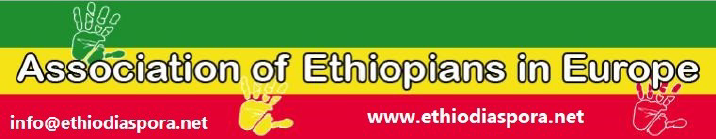 23-03-2024 (በአውሮፓ አቆጣጠር)ከኢትዮጵያውያን ማህበር በአውሮፓ በወቅታዊ ጉዳዮች ላይ የተሰጠ መግለጫ !  

እኛ በተለያዩ አውሮፓ ሀገሮች የምንኖር ኢትዮጵያዊያን እና ትውልደ ኢትዮጵያዊያን የኢትዮጵያውያን ማህበርን ላለፉት 
6 ዓመታት ገደማ በአውሮፖ ስንመሰረት እና የቃል ኪዳን ሰነድ ስናፀድቅ በኢትዮጵያ ሉአላዊነት፣ በሕዝቦቿ ደህንነት እና በህግ የበላይነት አበክረን እንደምንሰራ ቃል በመግባት ነው። ስለዚህ የማህበሩ አባላትና የስራ አስፈፃሚ ኮሚቴው ብዙ ቀናት የፈጀ ዉይይት አድርገን የሚከተለዉን መግለጫ አስተላልፈናል::1- የአማራ ሕዝብ ጭፍጨፋ 
የአብይ አህመድ የሚመራው መንግስት ባለፉት 6 አመታት ከወያኔ በወረሰው የአፓርታይድ ህገመንግስት ሕዝቡን ቦጎሳ ክልል ከፋፍሎ የአማራን ሕዝብ በድሮን እና በከባድ መሳሪያ በመጠቀም እየጨፈጨፈ  እንደሚገኝ የዓለም ሕዝብ ያወቀው ጉዳይ ነው:: በዚህም የተነሳ ለሚመለከታቸው የዓለም መንግሥታት የሰብአዊ መብት  እና ፍትህ ተከራካሪዎች ለሌችም ተቋሞች ይሄን አሰቃቂ ድርጊት እንዲያውቁ አድርገናል:: ካለፈዉ የወያኔ ስህተት ያልተማረዉ የብልፅግና ገዳይ ቡድን ስልጣኑን ለማቆየት ያለ የሌለ ሀይሉን ቢጠቀምም እንደ እሳት የሚፋጀዉ የአማራ ፋኖ በገባበት ሁሉ እየተከተለ እየለበለበዉ ይገኛል። ስለዚህ ማንኛዉም ኢትዮጵያዊ ይሄን ግፈኛ መንግስት በያለበት ቦታ ሁሉ ተደራጅቶ እንዲቃወም ጥሪ እናቀርባለን::2-ብፁእ አቡነ ጴጥሮስ ወደ ሀገራቸው እንዳይገቡ ስለመደረጉ
የብልፅግና መንግስት ተከብራ በኖረችው ኦርቶዶክስ ቤተክርስቲያን ጉዳይ ላይ በየጊዜው የድፍረት እንዲሁም የሕግ ጥሰቶች እያደረገ ይገኛል:: በሕገ መንግስቱ እንደተደነገገው መንግስት በሃይማኖት ጉዳዮች ዉስጥ ጣልቃ መግባት የለበትም:: ባለፈው አመትም የኦሮሞ ሲኖዱስ ይቋቋም ብለው ካፈነገጡ ጳጳሳት ጋር አብሮ ኦሮቶዶክስን ሊያፈርስ ሲል ቤተ ክህነት ከባድ ተቃውሞ አንስታ ሰላማዊ  ሰልፍ ልትጠራ ስትዘጋጅ አብይ አህመድ ቤተክህነት ድረስ ሄዶ ፓትርያርኩን ለምኖ የጠፉትን  በጎች ይዤ እመጣለሁ ብሎ ተማፅኖ ሰልፉ እንዲቋረጥ አስደረገ:: አሁን ያን ሁሉ ረስቶ ባለፉት ሳምንታት የሲኖዶሱ ዋና ፀሐፊ አቡነ ጴጥሮስ አሜሪካ ለስራ ሄደው ሲመለሱ ወደ ሀገራቸው ከቦሌ አይሮፕላን ጣብያ መልሷቸዋል:: ስልካቸውንም  ከጥቅም ዉጭ በማድረግ በአይሮፕላን ጣብያ እንዲጉላሉ አድርጎአል:: 

የኢትዮጵያ ሕዝብ ንብረት የሆነው የኢትዮጵያ አየር መንገድ ከዓለም ሲቪል አቪዬሽን ሕግ ዉጪ በዚሁ ወንጀል ተባባሪ በመሆን አቡነ ጴጥሮስ የገዙትን ትኬት በመሰረዝ ከዘረኛው መንግስት ጋር ተባብሮአል:: ይሄ በአቡነ ጴጥሮስ ላይ የተደረገው ኢሰብአዊ የሆነ ወንጀል በብዙ ኢትዮጵያዉያንና ትውልደ ኢትዮጵያ እንደሚደረግ  ጥርጥር የለዉም:: በዚህም ምክንያት በብዙ ሚሊዮን የሚቆጠሩ ትውልደ ኢትዮጵያዉያን ወደ ሀገራቸው የመግባት መብት እንዳይኖራቸው እየተደረገ ነው:: ስለዚህ ኢትዮጵያ የአብይ አህመድ ወይም የማንኛዉም ግለሰብ የግል ንብረት እንዳልሆነች ወታወቅ አለበት::  የአብይ አህመድ ዘረኛ መንግስት  የማንኛውንም፣ ኢትዮጵያዊና ትውልደ ኢትዮጵያዊ ከአያትና ቅድም አያቶቹ ወደ ወረሰው ሀገር እንዳይገባ የፈቃጅና የከልካይ መብት የለዉም::  የኢትዮጵያ ኦርቶዶክስ ቤተክርስቲያን ከ 60 ሚልዮን የሚበልጡ ምእመናንና ተከታዮች ያላት ተቋም ነች::  ስለዚህ ምእመናኑን ወክለው የጠቅላይ ቤተክህነት ዋና ሥራ አስኪያጅ ብፁዕ አቡነ አብርሃም በሕዝብ ፊት ያነሷቸዉ ጥያቄዎች በአስቸኳይ መልስ እንዲያገኙ አጥብቀን እንጠይቃለን:: 

3-የአድዋ ድል
የብልፅግናው መንግስት የጥቁር ህዝቦች ኩራት የሆነዉን የአድዋ በዓል በአዲስ አበባ ከተማ በሰፊው እንዳይከበር አርበኞችና ሕዝብ እንዳይካፈሉ በማድረግ አሳፋሪ ሥራ ፈፅሞአል: ባለፉት 2 አመታት አብይ አህመድ የአፄ ምኒልክን ፎቶ በማንሳት በምትኩ የራሱን ፎቶ በመሰቀል አደባባይ እንደሰቀለ የማንረሳው ሌላው አሳፋሪ ተግባር ነው:: ይሄን ሴራ የተገነዘበው ኢትዮጵያዊ  በተለያዩ የአዉሮፓና የአሜሪካ ከተሞች በእልህ ወጥቶ ከበፊቱ በበለጠ በደማቅ አክብሮአል::  

የኢትዮጵያውያን ማህበር በአውሮፓ - ዋና መስርያ ቤት ፍራንክፉርት፣ ጀርመን.
e-mail: admin@ethiodiaspora.net             website: www.ethiodiaspora.net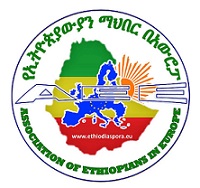 